Конспект урока математики   в 4 классе.   УМК система РО  Л.В.Занкова.Учебник И. И. Аргинская, Е. И. Ивановская, С. Н. Кормишина   «Математика» 4 класс.Тема: «Решение составных уравнений»Цель:  формировать умение решать составные уравнения.Задачи: предметные: Познакомить с алгоритмом решения составных уравнений Совершенствовать навыки быстрого счётаРазвивать логическое мышление, познавательные и творческие способности учащихся, умение  использовать знание зависимости между компонентами и результатами действий сложения, вычитания, умножения, деления при решении уравнений, а также  решать уравнения, в которых зависимость между компонентами и результатом действия необходимо применить несколько раз.Метапредметные:Уметь определять и формулировать цель на уроке с помощью учителя; проговаривать последовательность действий на уроке; работать по коллективно составленному плану;оценивать правильность выполнения действия на уровне адекватной ретроспективной оценки; планировать своё действие в соответствии с поставленной задачей;вносить необходимые коррективы в действие после его завершения на основе его оценки и учёта характера сделанных ошибок;высказывать своё предположение  (Регулятивные УУД).уметь оформлять свои мысли в устной форме; слушать и понимать речь других;совместно договариваться о правилах поведения и общения в школе и следовать им  (Коммуникативные УУД).уметь ориентироваться в своей системе знаний: отличать новое от уже известного с помощью учителя;добывать новые знания: находить ответы на вопросы, используя учебник, свой жизненный опыт и информацию, полученную на уроке (Познавательные УУД).Оборудование: презентация, раздаточный материал, технологическая карта урока. Технология урока:урок проведён в технологии проблемного обучения с использованием элементов рейтинговой накопительной системы оценивания.  Первый урок в изучении темы «Составные уравнения»Ход урока1. Организационный этап (мотивация учащихся).     - Здравствуйте, ребята!   Сегодня вы самостоятельно будете оценивать выполненные вами задания. Поможет вам в этом ТК нашего урока. Подпишите её. В ТК записано количество баллов, которые вы можете заработать на уроке. Чем больше баллов вы наберёте, тем выше отметку получите в конце урока. Кроме того есть дополнительные баллы – жетоны за активную работу.Желаю вам успешной работы. 2. Актуализация знаний.    1. Повторяем порядок действий и записываем значения выражений. (122+18) : 70(64 : 8 + 20) : 720 * (26 + 14) : 1001 * (30 + 2) – 4 * 45 * 4 + 12(400 – 300) – 36 У нас получился ряд чисел: 2 ,4, 8, 16, 32, 64Какую закономерность заметили?Продолжите ряд, запишите ещё 3 числа (128, 256, 512)Найдите в ТК задание №1, оцените свои знания, обведите в кружок цифру соответствующего уровня.За каждым числом зашифрована буква. Прочитаем слово.    УРАВНЕНИЕЧто называется уравнением?Что значит решить уравнение? Что такое корень уравнения?Что необходимо знать, чтобы решить уравнение?2. Работа в парах (Приложение 1).Расскажите друг другу о зависимости между компонентами и результатом действий (один рассказывает о сложении и делении, а другой – о вычитании и умножении). Найдите в ТК задание №2 и оцените свои знания.3. Распределить уравнения в 3 группы.     1 группа: 500 – Х = 248     500 – Х = 348     500 – Х = 168    Почему выделили эти уравнения?Найдите среди них уравнение с наибольшим корнем и решите его.2 группа: 81 : Х = 20 + 7     Х : 3 = 16 + 11    Что общего у этих уравнений?Решите любое из уравнений, но замените в правой части сумму на разность. Корень уравнения при этом должен остаться прежним.3 группа: (320 – Х) – 50 = 70    Найдите в ТК задание №3 и отметьте соответствующую цифру.4. Выявление места и причины затруднения.Легко ли решить последнее уравнение? Почему?3. Постановка цели урока.   Чему вы должны научиться сегодня на уроке?Какие знания нам необходимы для решения уравнений?Итак, нам надо составить алгоритм решения составного уравнения.4. «Открытие» детьми нового знания.Для того чтобы решить такое уравнение, надо каким-то образом свести его к уже известным видам.Чем данное уравнение отличается от простого уравнения?(фронтальная беседа, в ходе которой рассматривается решение уравнения и составляется алгоритм решения составного уравнения) (Приложение 2)5. Первичное закрепление с комментированием.1. Решение уравнения у доски с комментированием (объясняет сильный ученик):5 · Х + 500 = 4500 : 52. Работа в парах.  3 · Х – 7 = 14               (24 + Х) : 8 = 7Сначала один комментирует, затем другой.Найдите в ТК задание №4 и отметьте соответствующую цифру.6. Самостоятельная работа с самопроверкой по эталону.Задание по выбору:   1. 350 – (45 + Х) = 602. Составь по задаче уравнение и реши его:Из числа 280 вычесть сумму чисел Х и 40 равно 80.Самопроверка по эталону.    Найдите в ТК задание №5 и отметьте соответствующую цифру.7. Включение в систему знаний и повторение.    Самостоятельная работа по карточкам 3 ступеней. Выполнив задание первой ступени, ученик переходит к выполнению задания второй ступени, затем третьей (Приложение 3).1 ступень: В автобусе было 57 пассажиров. На остановке несколько человек вышло и осталось 39 пассажиров. Сколько человек вышло?Реши задачу, составив уравнение.2 ступень: Измени задачу так, чтобы она решалась уравнением, в правой части которого было бы выражение.Запиши это уравнение и реши его.3 ступень: В автобусе было 57 пассажиров. После того, как на остановке вышли несколько мужчин и 8 женщин, осталось 39 пассажиров. Сколько мужчин вышло?Проверка.    Мы решили три задачи, составив три уравнения. Какое уравнение отнесём к составным уравнениям? Почему?Найдите в ТК задание №6 и отметьте соответствующую цифру.9. Рефлексия учебной деятельности на уроке.     -Чему вы научились на уроке? Расскажите по схеме:             Я  знаю            Я понимаюЯ  могу Оцените свою работу по ТК. Подсчитайте баллы.10. Домашнее задание. Уч. с.10 №259 (2, 3 задание)      Приложение 2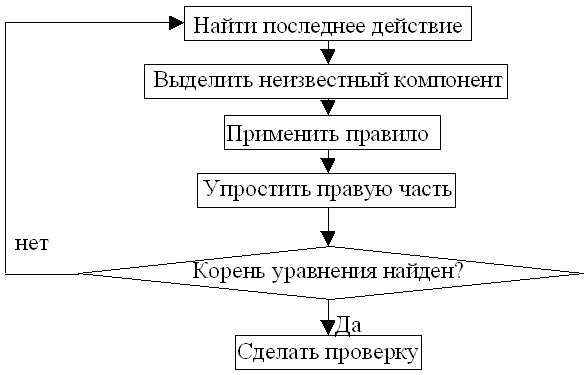    Приложение 1                                                               Приложение 3Карта урока по математикеУчени__     4  класса _______________________________Дополнительные баллыВСЕГО:_____________________Оцени свою работу:СложениеСлагаемое + слагаемое = значение суммы1)Чтобы найти неизвестное слагаемое, надо из значения суммы вычесть известное слагаемое.ВычитаниеУменьшаемое – вычитаемое = значение разности1)Чтобы найти неизвестное вычитаемое, надо из уменьшаемого вычесть значение разности.2)Чтобы найти неизвестное уменьшаемое, надо к значению разности прибавить вычитаемое.УмножениеМножитель ∙ множитель = значение произведения1)Чтобы найти неизвестный множитель, надо  значение произведения разделить на известный множительДелениеДелимое : делитель = значение частного1)Чтобы найти неизвестное делимое, надо значение частного умножить на делитель.2)Чтобы найти неизвестный делитель, надо делимое разделить на значение частного.1 ступень: В автобусе было 57 пассажиров. На остановке несколько человек вышло и осталось 39 пассажиров. Сколько человек вышло?Реши задачу, составив уравнение.2 ступень: Измени задачу так, чтобы она решалась уравнением, в правой части которого было бы выражение.Запиши это уравнение и реши его.3 ступень: В автобусе было 57 пассажиров. После того, как на остановке вышли несколько мужчин и 8 женщин, осталось 39 пассажиров. Сколько мужчин вышло?Примеры на порядок действий.Мои баллыМои баллыЯ решил все примеры без ошибок.66Я решил примеры с 1 – 2 ошибками.44Я решил примеры с 3 – 4 ошибками.22Я правильно продолжил закономерность.11Зависимость между компонентами и результатом действия.Зависимость между компонентами и результатом действия.Мои баллыЯ правильно рассказал 3 правила.Я правильно рассказал 3 правила.3Я правильно рассказал  только 2 правила.Я правильно рассказал  только 2 правила.1Я испытываю затруднения в формулировании правила.Я испытываю затруднения в формулировании правила.0Работа с уравнениями.Работа с уравнениями.Мои баллыЯ правильно распределил уравнения на группы.Я правильно распределил уравнения на группы.3Я правильно решил 2 уравнения.Я правильно решил 2 уравнения.2Я  правильно решил 1 уравнение.Я  правильно решил 1 уравнение.1Я испытываю затруднения и не справился с заданиемЯ испытываю затруднения и не справился с заданием0Первичное закрепление.Первичное закрепление.Мои баллыЯ правильно решил уравнение.Я правильно решил уравнение.1Я правильно объяснил алгоритм решения уравнения. Я правильно объяснил алгоритм решения уравнения. 1Я не справился с решением уравненияЯ не справился с решением уравнения0Самостоятельная работа (задание по выбору).Самостоятельная работа (задание по выбору).Мои баллыЯ правильно решил уравнение.Я правильно решил уравнение.1Я правильно записал и решил составное уравнение.Я правильно записал и решил составное уравнение.2Я могу объяснить алгоритм решения уравнения.Я могу объяснить алгоритм решения уравнения.1Я не справился с решением уравненияЯ не справился с решением уравнения0Повторение (работа по карточкам 3 ступеней).Повторение (работа по карточкам 3 ступеней).Мои баллыЯ правильно составил все 3 уравнения.Я правильно составил все 3 уравнения.3Я правильно составил только 2 уравнения.Я правильно составил только 2 уравнения.2Я могу объяснить решение.Я могу объяснить решение.1Активность на урокеМои баллыПолучил(а) 1-2 жетонаПолучил(а) 3-4 жетонаПолучил(а) 5 и более жетоновКол-во правильных ответовУровеньОценка и комментарииОценка и комментарии23-25очень высокий5+Так держать!21-22высокий5Но ошибки все-таки были.15-20средний4Ещё чуть-чуть и будет «5»11-14низкий3Будьте внимательны на уроке!1-10очень низкий2И о чём вы думаете на уроке.0нулевой1Без комментариев …